ΛΥΣΗα) 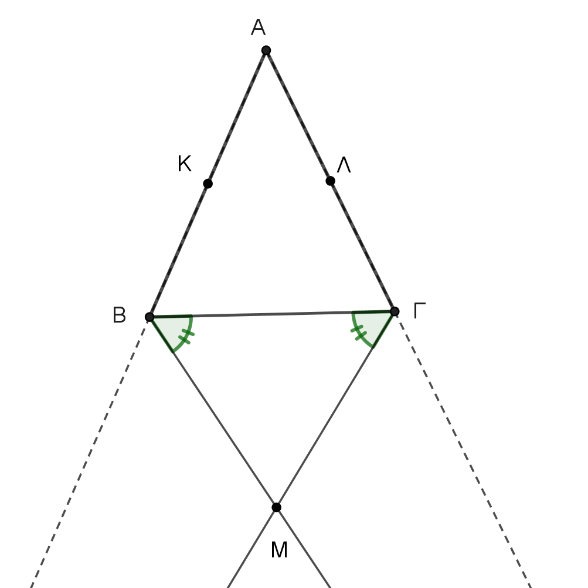 Αφού το τρίγωνο ΑΒΓ είναι ισοσκελές, άρα οι προσκείμενες γωνίες στη βάση του ΒΓ θα είναι ίσες, δηλαδή  = . Επειδή οι ΒΜ και ΓΜ είναι διχοτόμοι των εξωτερικών γωνιών  και  αντίστοιχα, έχουμε: MΓ =  = ΜΒΟπότε το τρίγωνο ΜΓΒ έχει δύο γωνίες προσκείμενες στην πλευρά ΒΓ ίσες. Άρα το τρίγωνο ΜΓΒ είναι ισοσκελές με βάση την ΒΓ, οπότε MB = MΓ.β) 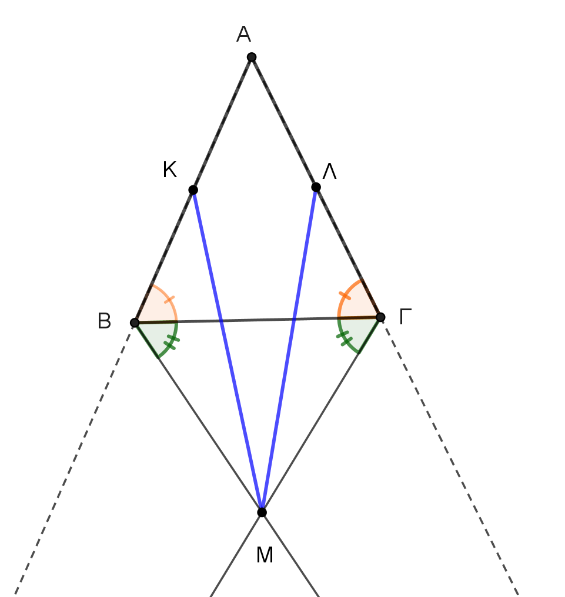 Τα τρίγωνα ΚΒΜ και ΛΓΜ έχουν:KB = ΛΓ, ως μισά των ίσων πλευρών ΑΒ και ΑΓ KM =  + MΓ =  + MB = ΛM, αφού  =  ως γωνίες προσκείμενες στη βάση ΒΓ του ισοσκελούς τρίγωνου ΑΒΓ.MB = MΓ από α) ερώτημαΤα τρίγωνα ΚΒΜ και ΛΓΜ είναι ίσα γιατί έχουν δυο πλευρές τους ίσες μία προς μία και τις περιεχόμενες σε αυτές γωνίες ίσες (ΠΓΠ), οπότε θα είναι MK = MΛ ως πλευρές που βρίσκονται απέναντι από τις ίσες γωνίες KM και ΛM των δύο ίσων τριγώνων.